UNIUNEA NAŢIONALĂ A BAROURILOR DIN ROMÂNIA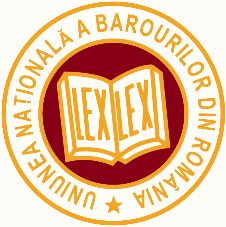 CONGRESUL AVOCAŢILOR, BUCUREŞTI, 25-26 martie 2016APELUL CONGRESULUI AVOCAȚILORprivind asigurarea dreptului avocaților la normarea timpului de lucru și a asigurării efectivității dreptului la apărare, a dreptului la un proces echitabil  prin modalitățile de organizare a activității judiciareAvând în vedere :1. Necesitatea punerii în aplicare a recomandării C.C.J.E. din cadrul Avizului 16 (2013) în ceea ce privește stabilirea termenelor de procedură, prin dezvoltarea unor audieri planificate pentru a facilita, în interesul părților, o cooperare efectivă între judecători și avocați;2. Art. 6.3. din Convenția Europeană a Drepturilor Omului care prevede că orice acuzat are dreptul să dispună de timpul și de înlesnirile necesare pregătirii apărării sale și jurisprudența relevantă a Curții Europene din cauza Makhfi c. Franței, în care s-a reținut că nu au fost îndeplinite exigențele unui proces echitabil, în special acelea privind dreptul la apărare și dreptul la egalitatea de arme, întrucât „este esențial ca nu doar acuzatul, ci și apărătorul său, să asiste la audieri, să răspundă la întrebări și să pledeze fără a fi într-o stare avansată de oboseală. De asemenea, este crucial ca judecătorii și jurații să beneficieze de întreaga lor capacitate de concentrare și de atenție pentru a putea urmări dezbaterile și judeca limpede.”3. Necesitatea punerii în aplicare a dispozițiilor art. 215 teza a II-a din Codul de procedură civilă care prevăd că lista cu procesele va cuprinde intervale orare orientative fixate pentru strigarea cauzelor și neluarea până în prezent a unor măsuri concrete de punere în aplicare a acestuia la nivelul instanțelor și la nivel normativ de către Consiliul Superior al Magistraturii prin Regulamentul de ordine interioară al instanțelor; 4. Necesitatea asigurării previzibilității orei de desfășurare a proceselor, pentru organizarea mai eficientă a agendei zilnice a avocaților și pentru a asigura prezența acestora atunci când sunt programate mai multe liste de ședință concomitent la mai multe săli, cu citarea tuturor participanților la aceiași oră; 5. Suprasolicitarea fizică și psihică a avocaților nevoiți să aștepte durate prelungite de timp nenormat în sediile instanțelor, datorită imprevizibilității orei de desfășurare a proceselor, aspect care este de natură să afecteze calitatea prestației avocațiale și, astfel, să fie încălcat dreptul la apărare efectivă al justițiabilului;6. Necesitatea respectării dreptului la muncă al avocatului, a cărui specificitate constă în prezența uneori în fața mai multor instanțe, săli de judecată, deplasări între instanțe în același interval orar, care implică un efort considerabil de organizare și programare a prezenței acestora în toate situațiile;7. Necesitatea asigurării efectivității dreptului la apărare, care are ca premisă, de cele mai multe ori, alegerea de către justițiabil a unui avocat în considerarea persoanei acestuia, situație care exclude substituirea avocatului, fără acordul prealabil al clientului și în timp util; 8. Realitatea și specificitatea muncii avocaților de a-și continua timpul de lucru zilnic după terminarea activității de instanță sau parchet, la cabinetele proprii pentru pregătirea dosarelor, activitățile specifice de consultații, documentare, redactare etc. cu mult peste o durată normată și normală a timpului de lucru zilnic;9. Necesitatea respectării timpului de muncă normal al avocatului ținând cont că există o indirectă dependență de activitatea și organizarea instanțelor și parchetelor;10. Regulile minimale privind timpul de lucru, pauzele, cerințe generale minime de securitate și de sănătate pentru organizarea timpului de lucru prevăzute de Directiva 2003/88/CE a Parlamentului European și a Consiliului din 4 noiembrie 2003 privind anumite aspecte ale organizării timpului de lucru, incidente cel puțin în cazul avocaților care prestează activități în Serviciul de Asistență Judiciară;11. Necesitatea aplicării în procedurile judiciare penale în care participă avocații a Recomandărilor Organizației Internaționale a Muncii privind organizarea timpului de lucru, inclusiv cele referitoare la munca de noapte, care pornesc de la următoarele premise:organismul uman este mai sensibil noaptea la perturbațiile de mediu și la anumite forme solicitante de organizare a muncii și perioadele lungi de muncă de noapte pot afecta sănătatea și pot periclita securitatea la locul de muncă;este necesară limitarea duratei muncii de noapte, inclusiv orele suplimentare;modalitățile de muncă specifice pot avea efecte dăunătoare asupra securității și sănătății celor ce muncesc; organizarea muncii după un anumit ritm trebuie să ia în considerare principiul general al adaptării muncii fiecărei persoane; nivelul de protecție în materie de securitate și sănătate în muncă trebuie să fie sporit în cazul muncii nocturne,Congresul avocaților 2015, în temeiul art. 64 din Legea 51/1995 republicată privind organizarea și exercitarea profesiei de avocat și art. 83 din Statutul profesiei de avocat, adoptă prezentul A P E LCongresul avocaților solicită Guvernului României, Ministerului Public, Consiliului Superior al Magistraturii și tuturor magistraților să respecte drepturile fundamentale ale justițiabililor la apărare și la un proces echitabil precum și drepturile avocaților sub aspectele mai sus enunțate.Congresul avocaților solicită Ministerului Justiției, Consiliului Superior al Magistraturii și Inspecției Judiciare să urmărească, potrivit legii, luarea măsurilor necesare de organizare și funcționare a instanțelor și parchetelor în concordanță cu cerințele respectării drepturilor și dispozițiilor legale menționate în expunerea de motive mai sus menționată; Congresul avocaților solicită Consiliului Superior al Magistraturii să reglementeze, prin Capitolul III: Desfășurarea activității administrativ-judiciare a instanțelor din cadrul Regulamentului de ordine interioară al instanțelor, modalitatea de punere în aplicare a dispozițiilor art. 215 din Codul de procedură civilă și a dispozițiilor art. 157 alin.(1) lit. d) teza finală, sub aspectul stabilirii intervalelor orare de împărțire a listei de ședință, despre care participanții vor fi înștiințați prin citație; procedurile menționate să fie aplicate, pe cât posibil, și în materie penală.Se mandatează Consiliul U.N.B.R. și Comisia Permanentă să solicite tuturor autorităților mai sus menționate măsuri concrete pentru a răspunde expunerii de motive și realizarea obiectivelor prezentului Apel. Adoptat de Congresul avocaților azi, 26 martie 2016, la București